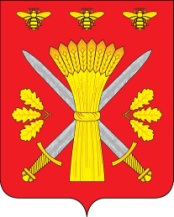 РОССИЙСКАЯ ФЕДЕРАЦИЯОРЛОВСКАЯ ОБЛАСТЬАДМИНИСТРАЦИЯ ТРОСНЯНСКОГО РАЙОНАПОСТАНОВЛЕНИЕ10  декабря  2015 г. 						                               № 333     с.ТроснаОб охране линий связи ПАО «Ростелеком»           Во исполнение Постановления Правительства РФ от 9 июня 1995 года №578 «Об утверждении Правил охраны линий и сооружений связи Российской Федерации», п о с т а н о в л я е т:           1. Установить охранную зону - зону с особыми техническими условиями на междугородные внутризоновые волоконно-оптические кабельные линии связи, имеющие важное государственное значение, проходящие по территории Троснянского района, согласно схематической карте с нанесенными кабельными линиями связи ПАО «Ростелеком» (приложение).           2. Рекомендовать главам Троснянского, Воронецкого, Жерновецкого, Малахово-Слободского, Муравльского сельских поселений, руководителям предприятий всех форм собственности, органам внутренних дел оказывать предприятиям связи содействие в проведении мероприятий, направленных на предупреждение повреждений линий и сооружений связи в пределах своих полномочий, а также в обеспечении обязательного выполнения всеми юридическими и физическими лицами требований Правил охраны линий и сооружений связи Российской Федерации.          3. Установить, что строительные, ремонтные, монтажные, изыскательские работы в охранной зоне линий связи ПАО «Ростелеком» производятся только при наличии следующих документов:          - ордер на производство земляных работ, выданного в установленном порядке;          - письменное согласование с Орловским филиалом ПАО «Ростелеком».         За согласованием от ПАО «Ростелеком» производителям работ обращаться по адресу: с. Тросна, ул. Ленина, д.1, тел. 8 (486-66) 2-14-60 или пгт. Кромы, ул. К. Маркса, д.83, тел. 8 (486-43) 2-22-30, 2-12-31 (круглосуточно).          4.  Контроль за исполнением настоящего постановления оставляю за собой.Глава администрации                                                                  А.И. Насонов